第７章雇	用	表１． 雇 用 表 の 内 容雇用表は、平成 17 年において各部門の生産活動に投入された従業者数を示したものである。この雇用表からは、投入係数、生産誘発係数等に対応する労働投入係数、労働誘発係数等が計算され、これらを用いることにより、各部門の最終需要の変化がもたらす雇用への波及分析等を行うことが可能となる。２． 雇 用 表 の 見 方雇用表の表側は、平成 17 年青森県産業連関表の部門分類（108 部門、37 部門、13 部門）に一致させており、表頭は従業者の従業上の地位別内訳を表している。なお、従業上の地位別従業者数の範囲は次のとおりである。個 人 業 主：個人経営の事業所の事業主で、実際にその事業所を経営している者。家族従業者：個人業主の家族で、賃金や給料を受けずに仕事に従事している者。一般の従業員と同等の賃金や給料を受けている者は雇用者に分類される。有 給 役 員：常勤及び非常勤の法人団体の役員であって有給の者。役員や理事であっても職員を兼ねて一定の職務に就き、一般の従業員と同じ給与規則に基づいて給与の支給を受けている者は、雇用者に分類される。常用雇用者：１か月以上の期間を定めて雇用されている者、及び 18 日以上雇用されている月が２か月以上継続している者。この条件をみたす限り、見習、パートタイマー、臨時・日雇など名称がどのようなものであっても常用雇用者に分類される。休職者も含まれる。臨時･日雇：１か月未満の期間を定めて雇用されている者及び日々雇い入れられている者のうち、１か月のうち 18 日以上雇用される月が継続しない者。雇用表の表側の部門は、取引基本表の列部門と一致しており、事業所を単位とする分類ではなく、産業連関表の概念・定義に基づく、いわゆるアクティビティベースによる分類である。複数の部門に従事している者については、原則としてそれぞれの部門で１人として計上しているので、本書における部門別従業者数を他の報告書と比較する場合は注意を要する。なお、特殊な扱いをする部門である「住宅賃貸料（帰属家賃）」、「自家輸送」、「事務用品」については従業者がいないものとしている。表の中で参考として掲げてある「従業者１人当たり県内生産額」、「従業者１人当たり粗付加価値」、「有給役員・雇用者１人当たり雇用者所得」は次の算式により求めた。従業者１人当たり県内生産額＝県内生産額／従業者総数従業者１人当たり粗付加価値＝粗付加価値／従業者総数有給役員・雇用者１人当たり雇用者所得＝雇用者所得／（有給役員数＋常用雇用者数＋臨時・日雇雇用者数）３．従	業	者	数平成 17 年の青森県の従業者総数は 718,194 人であった。産業別構成比をみると、最も割合が高いのはサービスで 31.4％を占め、次いで商業（18.5％）、農業（12.5％）、建設（10.7％）、製造業（9.9％）と続いている。また、就業上の地位別構成比でみると、個人業主 12.2％、家族従業者 6.5％、有給役員 4.8％、常用雇用者 72.4％、臨時・日雇 4.2％となっており、 有給役員、常用雇用者、臨時・日雇の３者を合わせた有給役員・雇用者の割合は 81.3％となっている。図７－１ 産業別従業者の構成比金融･保険･不動産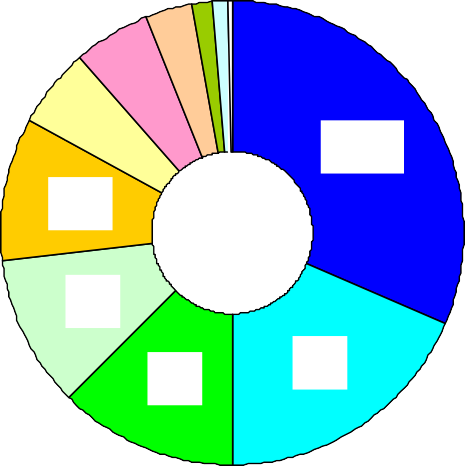 図７－２ 従業者の従業上の地位別構成比臨時・日雇運輸･情報通信5.4%公務5.6%製造業3.2%サービス31.4%有給役員家族従業者6.5%4.8%4.2%9.9%	従業者総数718,194人従業者総数718,194人建設10.7%農業12.5%商業18.5%４．有給役員・雇用者数平成 17 年の青森県の有給役員・雇用者数は 584,109 人であった。産業別構成比をみると、最も割合が高いのはサービスで 34.4％を占め、次いで商業（20.2％）、製造業（11.6％）、建設（11.4％）、公務（6.8％）と続いている。図７－３   産業別雇用者の構成比農業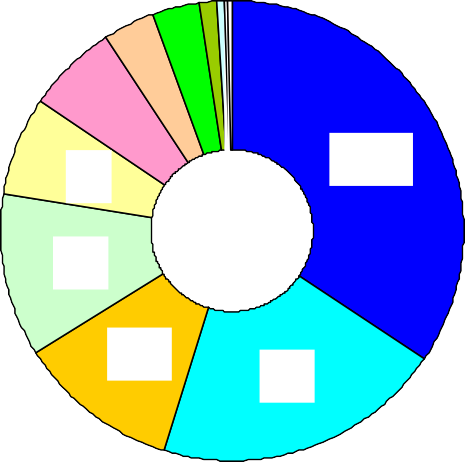 金融･保険･不動産運輸･情報通信6.5%3.4%3.4%公務6.8%	有給役員・雇用者数サービス34.4%建設11.4%584,109人製造業11.6%商業20.2%５．従業者係数・雇用者係数従業者（雇用者）係数は、従業者（雇用者）数を当該部門の生産額（単位：百万円）で除して求められ、生産額（百万円）に対して必要となる従業者（雇用者）数を示している。この係数を用いることにより、産業部門に生じた生産増に伴い、労働需要がどれだけ生じるかを計測することができる。なお、現実の生産活動においては、生産の増加は所定外労働時間（残業） 等でまかなわれる場合があり、生産の増加がすべて雇用の増加に結びつくわけではない点に注意を要する。平成 17 年の従業者係数は、全産業平均で 0.0958 であった。産業別では、農業が 0.2835 で最も高く、次いで漁業（0.1617）、商業（0.1572）、サービス（0.1290）、建設（0.1160）と続いている。また、平成 17 年の雇用者係数は、全産業平均で 0.0779 であった。産業別では、商業が 0.1397 で最も高く、次いでサービス（0.1151）、建設（0.1001）、林業（0.0707）、農業（0.0622）と続いている。図７－４	従業者係数・雇用者係数0.300.250.200.150.100.050.00６．従業者１人当たり県内生産額平成 17 年の従業者１人当たり県内生産額は、全産業平均で 1,044 万円であった。産業別では金融・保険・不動産が 3,751 万円で最も高く、次いで鉱業（3,152 万円）、電力・ガス・水道（3,075 万円）、製造業（1,876 万円）、公務（1,755 万円）と続いている。図７－５	従業者１人当たり県内生産額（万円） 4,0003,5003,0002,5002,0001,5001,0005000７．従業者１人当たり粗付加価値平成 17 年の従業者１人当たり粗付加価値は、全産業平均で 612 万円であった。産業別では金融・保険・不動産が 3,002 万円で最も高く、次いで電力・ガス・水道（1,655 万円）、鉱業（1,374 万円）、公務（1,270 万円）、運輸・情報通信（890 万円）と続いている。図７－６	従業者１人当たり粗付加価値額（万円） 3,5003,0002,5002,0001,5001,0005000８．有給役員・雇用者１人当たり雇用者所得平成 17 年の有給役員・雇用者１人当たり雇用者所得は、全産業平均で 386 万円であった。産業別では、公務が 751 万円で最も高く、次いで電力・ガス・水道（581 万円）、金融・保険・不動産（503 万円）、運輸・情報通信（445 万円）、サービス（396 万円）と続いている。図７－７	有給役員・雇用者１人当たり雇用者所得（万円） 8007006005004003002001000表７－１	従業者数、有給役員・雇用者数、従業者・雇用者係数、従業者一人当たり県内生産額・粗付加価値、有給役員・雇用者１人当たり雇用者所得（注）全産業には分類不明を含む。第１表	雇用表（１０８部門）	（単位：人）有    給    役    員第２表	雇用表（３７部門）	（単位：人、千円）第３表	雇用表（１３部門）	（単位：人、千円）従業者数（   人  ）有給役員・雇  用  者 数（	人    ）従係業 者数雇係用 者数従	業    者１人当たり県内生産額（  千  円 ）従	業    者１人当たり粗付加価値（  千  円 ）有 給 役 員雇 用 者１人当たり雇用者所得（  千  円 ）全産業718,194584,1090.09580.09580.07790.077910,4436,1163,857農業89,82919,7260.28350.28350.06220.06223,5281,8822,355林業1,9011,6440.08180.08180.07070.070712,2308,8273,163漁業10,1743,4410.16170.16170.05470.05476,1843,6073,791鉱業9099070.03170.03170.03170.031731,52513,7403,882製造業71,25367,6090.05330.05330.05060.050618,7616,7513,299建設76,91466,3770.11600.11600.10010.10018,6194,0013,107電力・ガス・水道7,2297,1750.03250.03250.03230.032330,74616,5525,813商業132,660117,9190.15720.15720.13970.13976,3614,4642,940金融・保険・不動 産23,00720,0060.02670.02670.02320.023237,51330,0175,031運輸・情報通信38,77338,0640.05960.05960.05850.058516,7728,8984,451公務39,90739,9070.05700.05700.05700.057017,55312,7007,510サービス225,319201,0180.12900.12900.11510.11517,7524,9673,961部	門	名部	門	名従 業 者総	数個業人主家	族従 業 者従 業 者係	数雇 用 者係	数参考考部	門	名部	門	名従 業 者総	数個業人主家	族従 業 者有	給役 員 ・雇 用 者有役給員従 業 者係	数雇 用 者係	数従     業     者１ 人当たり県内生産額従     業     者１ 人当たり粗付加価値従     業     者１ 人当たり粗付加価値有 給 役 員雇 用 者１ 人当たり雇用者所得部	門	名部	門	名従 業 者総	数個業人主家	族従 業 者有	給役 員 ・雇 用 者有役給員雇 用 者常	用雇  用 者臨  時 ・日	雇従 業 者係	数雇 用 者係	数従     業     者１ 人当たり県内生産額従     業     者１ 人当たり粗付加価値従     業     者１ 人当たり粗付加価値有 給 役 員雇 用 者１ 人当たり雇用者所得1農	業83,36437,50737,50729,02616,83126326316,5686,9039,6650.3512280.0709122,8471,7911,7912,2832畜	産6,4651,6321,6321,9382,89598982,7971,8489490.0812610.03638912,3063,0503,0502,7703林	業1,901181181761,6441611611,4831,3031800.0817670.07071312,2308,8278,8273,1634漁	業10,1744,4884,4882,2453,441003,4413,1482930.1617030.0546906,1843,6073,6073,7915鉱	業9092209079292815805100.0317210.03165131,52513,74013,7403,8826飲	食	料	品21,08049249228020,30894294219,36618,8075590.0511150.04924319,5644,8814,8813,1117繊	維	製	品7,686530530667,0902082086,8826,836460.1915130.1766635,2222,0592,0591,6928パ ルプ ・紙 ・木 製品4,9165025021814,2333493493,8843,807770.0293000.02522934,1299,4699,4694,1169"	学	製	品597990588111157757520.0188650.01858153,00827,01227,0125,33310石 油 ・ 石 炭 製 品121000121141410710340.0301520.03015233,1657,8267,8264,31411窯 業 ・ 土 石 製 品2,4405353182,3691891892,1802,143370.0592920.05756716,8665,5325,5323,49312鉄	鋼952551946414190590230.0085060.008452117,56540,49440,4945,50513非	鉄	金	属3,2043333,19856563,1423,13750.0298270.02977133,52720,41520,4154,87714金	属	製	品2,770189189902,4912292292,2622,242200.0717640.06453513,9356,0776,0774,04515—	般	機	械4,0743131114,0323443443,6883,648400.0393810.03897525,39315,16815,1684,41016電	気	機	械2,827777702,75063632,6872,656310.0753530.07330013,2714,9534,9533,59017情 報 ・ 通 信 機 器2,2344402,23023232,2072,185220.0925630.09239710,8032,8802,8801,90018電	子	部	品9,634194194199,4211711719,2509,196540.0844580.08259011,8404,7524,7523,34619輸	送	機	械7904949247175454663653100.0489130.04439420,4445,2625,2623,36320精	密	機	械2,196262612,16939392,1302,12910.0756560.07472613,2184,8694,8693,30521その他の製造工業製品5,7325595592274,9465275274,4194,3101090.1281700.1105947,8023,7513,7512,95422建	設76,9148,0098,0092,52866,3776,6896,68959,68855,5724,1160.1160200.1001258,6194,0014,0013,10723電 力・ガス ・熱 供給1,9830001,98323231,9601,95370.0138960.01389671,96335,49135,4918,31524水 道 ・ 廃 棄 物 処理5,2464242125,1924104104,7824,713690.0659380.06526015,1669,3949,3944,85825商	業132,66010,21610,2164,525117,91910,70210,702107,217103,8663,3510.1572130.1397446,3614,4644,4642,94026金	融	・	保	険17,0492312315816,76090390315,85715,7451120.0532610.05235818,77612,15812,1585,40727不	動	産5,9582,2942,2944183,2461,0951,0952,1512,0461050.0109730.00597891,13181,12081,1203,09228運	輸29,36852152112228,7251,5681,56827,15726,5785790.0684240.06692614,6157,1567,1564,26829情	報	通	信9,4054343239,3392622629,0778,8442330.0425370.04223923,50914,33614,3365,01130公	務39,90700039,9070039,90739,2506570.0569690.05696917,55312,70012,7007,51031教	育	・	研	究28,3933143144428,03531131127,72426,7699550.0834820.08242911,9799,6339,6338,02332医 療 ・ 保 健 ・社 会 保障・ 介 護74,7831,7611,76126972,7531,8251,82570,92868,8992,0290.1268180.1233757,8854,8764,8764,22333その他の公共サービス8,191141498,1681,4251,4256,7436,4452980.1511280.1507046,6174,1714,1713,58634対 事 業 所 サ ー ビ ス36,3402,0352,03553633,7692,5062,50631,26329,8531,4100.1199990.1115098,3334,8834,8833,13435対 個 人 サ ー ビ ス77,61215,52415,5243,79558,2933,0203,02055,27351,4903,7830.1688190.1267975,9233,4703,4702,21136事	務	用	品00000000000.0000000.000000000037分	類	不	明3192213161313303286170.0076020.007531131,539-13,853-13,8533,573合	計718,19487,53987,53946,546584,10934,62634,626549,483519,64529,8380.0957600.07788210,4436,1166,1163,857部門名従 業 者総	数個業人主家	族従 業 者従 業 者係	数雇 用 者係	数参考考部門名従 業 者総	数個業人主家	族従 業 者有	給役 員 ・雇 用 者有役給員従 業 者係	数雇 用 者係	数従     業     者１ 人当たり県内生産額従     業     者１ 人当たり粗付加価値従     業     者１ 人当たり粗付加価値有 給 役 員雇 用 者１ 人当たり雇用者所得部門名従 業 者総	数個業人主家	族従 業 者有	給役 員 ・雇 用 者有役給員雇 用 者常	用雇  用 者臨  時 ・日	雇従 業 者係	数雇 用 者係	数従     業     者１ 人当たり県内生産額従     業     者１ 人当たり粗付加価値従     業     者１ 人当たり粗付加価値有 給 役 員雇 用 者１ 人当たり雇用者所得1農業89,82939,13939,13930,96419,72636136119,3658,75110,6140.2834550.0622453,5281,8821,8822,3552林業1,901181181761,6441611611,4831,3031800.0817670.07071312,2308,8278,8273,1633漁業10,1744,4884,4882,2453,441003,4413,1482930.1617030.0546906,1843,6073,6073,7914鉱業9092209079292815805100.0317210.03165131,52513,74013,7403,8825製造業71,2532,7232,72392167,6093,2603,26064,34963,3291,0200.0533020.05057618,7616,7516,7513,2996建設76,9148,0098,0092,52866,3776,6896,68959,68855,5724,1160.1160200.1001258,6194,0014,0013,1077電力ガ ス ・水道7,2294242127,1754334336,7426,666760.0325250.03228230,74616,55216,5525,8138商業132,66010,21610,2164,525117,91910,70210,702107,217103,8663,3510.1572130.1397446,3614,4644,4642,9409金 融・保険 ・不 動産金 融・保険 ・不 動産金 融・保険 ・不 動産金 融・保険 ・不 動産金 融・保険 ・不 動産23,0072,5252,52547620,0061,9981,99818,00817,7912170.0266570.02318037,51330,01730,0175,03110運輸情 報通信38,77356456414538,0641,8301,83036,23435,4228120.0596230.05853216,7728,8988,8984,45111公務39,90700039,9070039,90739,2506570.0569690.05696917,55312,70012,7007,51012サ—	ビス225,31919,64819,6484,653201,0189,0879,087191,931183,4568,4750.1290070.1150937,7524,9674,9673,96113分類	不明3192213161313303286170.0076020.007531131,539-13,853-13,8533,573合計718,19487,53987,53946,546584,10934,62634,626549,483519,64529,8380.0957600.07788210,4436,1166,1163,857